Опрос заказчиковПросим отправить по факсу, по почте, по электронной почте или оставить в отделе приема объектов исследований!Тел./факс: (3452) 43-03-93/43-00-69. Адрес: 625017, г. Тюмень, ул. Механизаторов, д. 5tyumovl@obl72.ru , tyumovl-manager@obl72.ruДля нас очень важно знать ВАШЕ мнение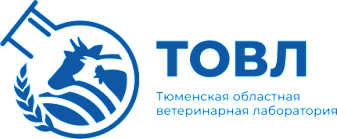 Ф-05-ОПОИ-17/31. Из какого источника Вы получили информацию о нашем учреждении?1. Из какого источника Вы получили информацию о нашем учреждении?1. Из какого источника Вы получили информацию о нашем учреждении?интернетСМИпо рекомендации знакомыхофициальный сайтсоциальные сети2. Как Вы оцениваете общее состояние лаборатории по  5-ти бальной шкале:2. Как Вы оцениваете общее состояние лаборатории по  5-ти бальной шкале:2. Как Вы оцениваете общее состояние лаборатории по  5-ти бальной шкале:3. Удовлетворяет ли всем Вашим требованиям сайт/социальные сети нашего учреждения? (ветлаборатория72.рф)3. Удовлетворяет ли всем Вашим требованиям сайт/социальные сети нашего учреждения? (ветлаборатория72.рф)3. Удовлетворяет ли всем Вашим требованиям сайт/социальные сети нашего учреждения? (ветлаборатория72.рф)полностью удовлетворенудовлетворен (но есть незначительные замечания)ожидания не оправдались, есть претензии:_____________________________________________________________________________4. Насколько Вы удовлетворены оперативностью рассмотрения Ваших писем и запросов?4. Насколько Вы удовлетворены оперативностью рассмотрения Ваших писем и запросов?4. Насколько Вы удовлетворены оперативностью рассмотрения Ваших писем и запросов?полностью удовлетвореныудовлетворены (но есть незначительные замечания)ожидания не оправдались, есть претензии:_____________________________________________________________________________5. Оцените, пожалуйста качество оказанной услуги и степень Вашей удовлетворенности по 5-ти бальной шкале: 5. Оцените, пожалуйста качество оказанной услуги и степень Вашей удовлетворенности по 5-ти бальной шкале: 5. Оцените, пожалуйста качество оказанной услуги и степень Вашей удовлетворенности по 5-ти бальной шкале: 1- очень плохо2-плохо3-удовлетворительно4-хорошо5-очень хорошоВ целях постоянного улучшения качества деятельности нашего учреждения просим привести Ваши предложения/замечания __________________________________________________________________________________________________________________________________________________________________________Благодарим за Ваши ответы и предложения!В целях постоянного улучшения качества деятельности нашего учреждения просим привести Ваши предложения/замечания __________________________________________________________________________________________________________________________________________________________________________Благодарим за Ваши ответы и предложения!В целях постоянного улучшения качества деятельности нашего учреждения просим привести Ваши предложения/замечания __________________________________________________________________________________________________________________________________________________________________________Благодарим за Ваши ответы и предложения!